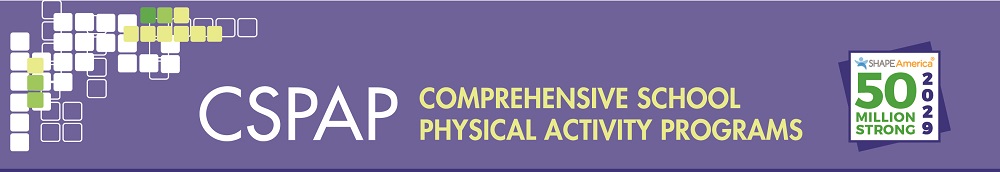 Table 1A: Identify Strengths, Opportunities, and PrioritiesThroughout the needs assessment process, identify the strengths of your existing program, the gaps and corresponding opportunities that you identify throughout the process, and the priorities that you might consider as you develop your program. Use this chart to collect your ideas for later discussion with the CSPAP Committee.StrengthsOpportunitiesPriorities